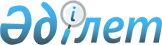 Об утверждении Правил оказания помощи малообеспеченным семьям (гражданам) на оплату содержания жилища (кроме содержания индивидуального жилого дома) и потребления коммунальных услуг
					
			Утративший силу
			
			
		
					Решение Аккольского районного маслихата от 29 октября 2002 г. № С-29-12. Зарегистрировано Управлением юстиции Акмолинской области 15 ноября 2002 года N 1374. Утратило силу решением Аккольского районного маслихата Акмолинской области от 22 августа 2017 года № С 14-4.
      Сноска. Утратило силу решением Аккольского районного маслихата Акмолинской области от 22.08.2017 № С 14-4 (вводится в действие со дня официального опубликования).
      Рассмотрев предложение акимата Аккольского района и в соответствии с Законами Республики Казахстан ""О жилищных отношениях" от 16 апреля 1997 года N 94-I и "О внесении изменений в некоторые законодательные акты Республики Казахстан по вопросам социальной защиты населения" от 16 ноября 1999г. N 477-I , районный маслихат решил: 
      1.Утвердить Правила оказания помощи малообеспеченным семьям (гражданам) на оплату содержания жилища (кроме содержания индивидуального жилого дома) и потребления коммунальных услуг (прилагаются).
      2. Настоящее решение вступает в силу после его государственной регистрации в управлении юстиции Акмолинской области. Правила
оказания помощи малообеспеченным семьям (гражданам)
на оплату содержания жилища (кроме содержания
индивидуального жилого дома) и потребления коммунальных
услуг 1. Общие положения
      1. Жилищная помощь предоставляется малообеспеченным семьям (гражданам) для возмещения затрат по оплате содержания жилища (кроме содержания индивидуального жилого дома) и потребления коммунальных услуг. Жилищная помощь является одной из форм социальной защиты и предусмотрена Законом "О внесении изменений в некоторые законодательные акты Республики Казахстан по вопросам социальной защиты населения" от 16 ноября 1999 года N 477-1. 
      2. Жилищная помощь предоставляется лицам, постоянно проживающим на территории района и являющимися собственниками или нанимателями жилища в том случае, если расходы на оплату содержания жилища (кроме содержания индивидуального жилого дома) и потребления коммунальных услуг в пределах норм, превышают 30% от совокупного дохода семьи. 
      3. Нормы площади жилья, обеспечиваемой компенсационными мерами, эквивалентны нормам предоставления жилья на каждого члена семьи, установленным Законом Республики Казахстан N 94-1 от 16 апреля 1997 г. "О жилищных отношениях". Нормативы потребления коммунальных услуг (газоснабжение, канализация, электроснабжение, теплоснабжение), которыми обеспечивается население района, устанавливается в соответствии с законодательством Республике Казахстан. 
      4. Лица, имеющие в частной собственности более одной единицы жилья (квартиры, дома), или сдающие жилые помещения в наем (аренду), утрачивают право на получение жилищной помощи. Не имеют право на получение жилищной помощи семьи, если в них имеются трудоспособные лица, которые не работают, не учатся и не зарегистрированы в центре занятости, за исключением лиц, осуществляющих уход за инвалидами, признанными нуждающимися в уходе, детьми, в возрасте до 3 лет. Жилищная помощь не назначается семьям, имеющим задолженность по оплате жилищно-коммунальных услуг на момент обращения, за исключением семей, не имеющих дохода. 
      5. Жилищная помощь назначается на 6 месяцев с месяца подачи заявления. Перерегистрация получателей жилищной помощи аналогична первоначальной процедуре оформления. 
      6. При изменении тарифов на оплату содержания жилья и коммунальных услуг, районное управление социальной защиты населения производит перерасчет ранее назначенной жилищной помощи. 
      7. Получатели жилищной помощи должны в течение 10 дней информировать отдел жилищной помощи о любых изменениях: формы собственности жилья, состава семьи, совокупном доходе, а также о случаях неверного начисления помощи. За предоставление 
      недостоверных сведений, привлекших за собой назначение завышенной или незаконной выплаты жилищной помощи, наниматель (собственник) жилья лишается права на получение жилищной помощи в течение одного года, а незаконно полученные суммы в виде жилищной помощи подлежат возврату в установленном законодательством порядке. <*> 
      Сноска. Пункт 6 изменен - решением Аккольского районного маслихата от 08.01.2004 года N С-4-6 

 2. Назначение жилищной помощи
      8. Жилищная помощь назначается районным управлением социальной защиты населения на основании заявления собственника (нанимателя) жилья и прилагаемых к нему документов: 
      1) справка о составе семьи; 
      2) справка о доходах всех членов семьи за квартал, предшествующий кварталу обращения; 
      3) справка центра по недвижимости о зарегистрированной собственности; 
      4) договор о приватизации или купли-продажи. 
      9. По результатам представленных документов районным управлением социальной защиты населения выносит решение о назначении жилищной помощи и составляет договор на предоставление жилищной помощи в 2-х экземплярах, один из которых выдается собственнику (нанимателю) жилья. 
      10. Размер жилищной помощи рассчитывается как разница между фактическими платежами собственника (нанимателя) за содержание жилья и потребление коммунальных услуг в пределах норм, обеспечиваемых компенсационными мерами и предельно допустимым уровнем расходов данной семьи на эти цели. <*> 
      Сноска. Пункт 8 и 9 изменен - решением Аккольского районного маслихата от 08.01.2004 года N С-4-6 

 3. Источник финансирования жилищной помощи
      11. Финансирование выплат жилищной помощи осуществляется за счет средств районного бюджета. 
      12. Жилищная помощь устанавливается в виде денежных выплат путем зачисления на счета получателей.  4. Контроль за правильностью назначения и выплаты жилищной помощи
      13. Контроль за правильностью назначения и выплаты жилищной помощи осуществляется районным финансовым органом не реже одного раза в год.
					© 2012. РГП на ПХВ «Институт законодательства и правовой информации Республики Казахстан» Министерства юстиции Республики Казахстан
				
      Председатель сессии районного маслихата

      Секретарь районного маслихата
Утверждено
решением сессии Аккольского
районного маслихата
от 29 октября 2002г.
№ С-29-12